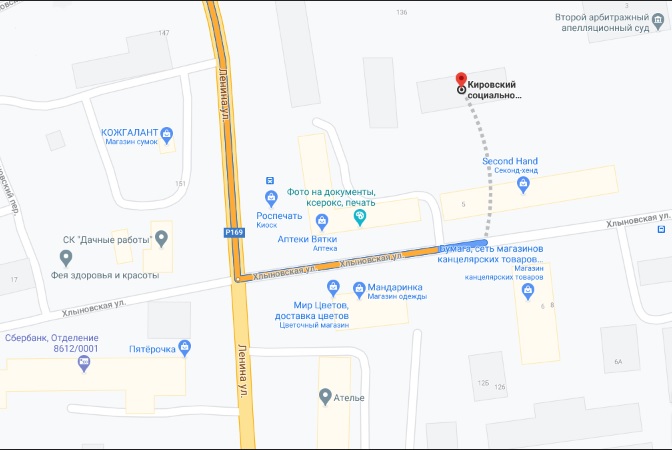 Кировское областное государственное казенное учреждение социального обслуживания «Кировский социально – реабилитационный центр для несовершеннолетних «Вятушка»Наименование объектаАдминистративное зданиеЮридический адрес объекта610007, Кировская область, г. Киров, ул. Хлыновская, 9-а  Фактический адрес объекта610007, Кировская область, г. Киров, ул. Хлыновская, 9-а  Форма собственностиГосударственнаяОфициальный сайтhttp://socialkirov.ru/social/root/uson/Units/USON1001/inf_do.htmВышестоящая организацияМинистерство социального развития Кировской областиАдрес вышестоящей организации, телефон, E-mail610001, Кировская область, г. Киров, ул. Комсомольская, д. 10, тел. (8332) 27-27-26, E-mail: post@dsr.kirov.ruСфера деятельностиСоциальное обслуживаниеКатегории обслуживаемого населения по возрасту С 3-18 летВиды услугПредоставление социальных услуг, включенных в перечень гарантированных государством социальных услугФорма оказания услугСтационарнаяУчастие в исполнении ИПРАУчаствует в исполнении мероприятий по социальной реабилитацииПлановая мощность обслуживания (количество обслуживаемых в день) 32 обслуживаемых в деньРазмещение объектаТерритория города КировЭтажность (на каком этаже находится)Двухэтажное здание, 1 и 2 этажиПлощадь814,9 кв.мДоступность объекта:Доступность объекта:Доступность объекта  для людей 
с нарушениями зренияУсловно доступноДоступность объекта  для людей 
с нарушениями слухаУсловно доступно.Доступность объекта  для людей, передвигающихся на креслах-коляскахУсловно доступно Доступность объекта для людей, 
с нарушением опорно-двигательного аппаратаУсловно доступно Доступность объекта для людей 
с ментальными нарушениямиУсловно доступноПуть следования к объекту пассажирским транспортомГородскими автобусами № 1, 16, 44, 54, 46, 47, 87 до остановки ул. Хлыновская Расстояние до объекта от остановки общественного транспорта300 метровВремя движения от остановки общественного транспорта (пешком)5 минутНаличие выделенного от проезжей части пешеходного путиИмеетсяНаличие перекрёстковИмеется регулируемый перекрестокРазмещение объектаДвухэтажное здание, 1 и 2 этажиНомер паспорта доступности№ б/н от 06.12.2019